Unit 12   Date_______________ Name and Surname________________________________LISTENINGListen to a letter from Sue to her new pan-friend Emily. For statements 1-10 choose the best option a, b or c.Sue studies at the_____form.sixth                                                      b) seventh                                 c) eighth  Sue wants to become a(n)___                                       b)                                     c)        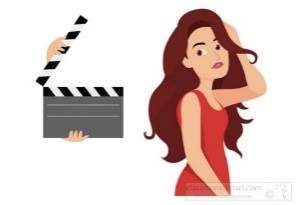 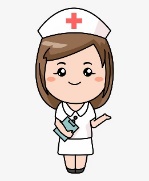 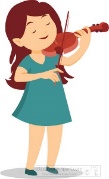 Sue`s mom is a___                                                     b)                                    c) 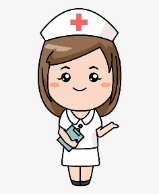 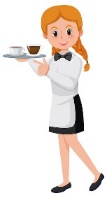 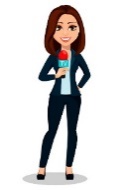 Now mom is at (in) the___hospital                                                 b) garden                                   c) cafeSue`s dad is a____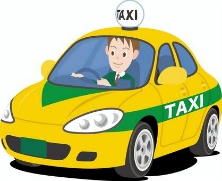 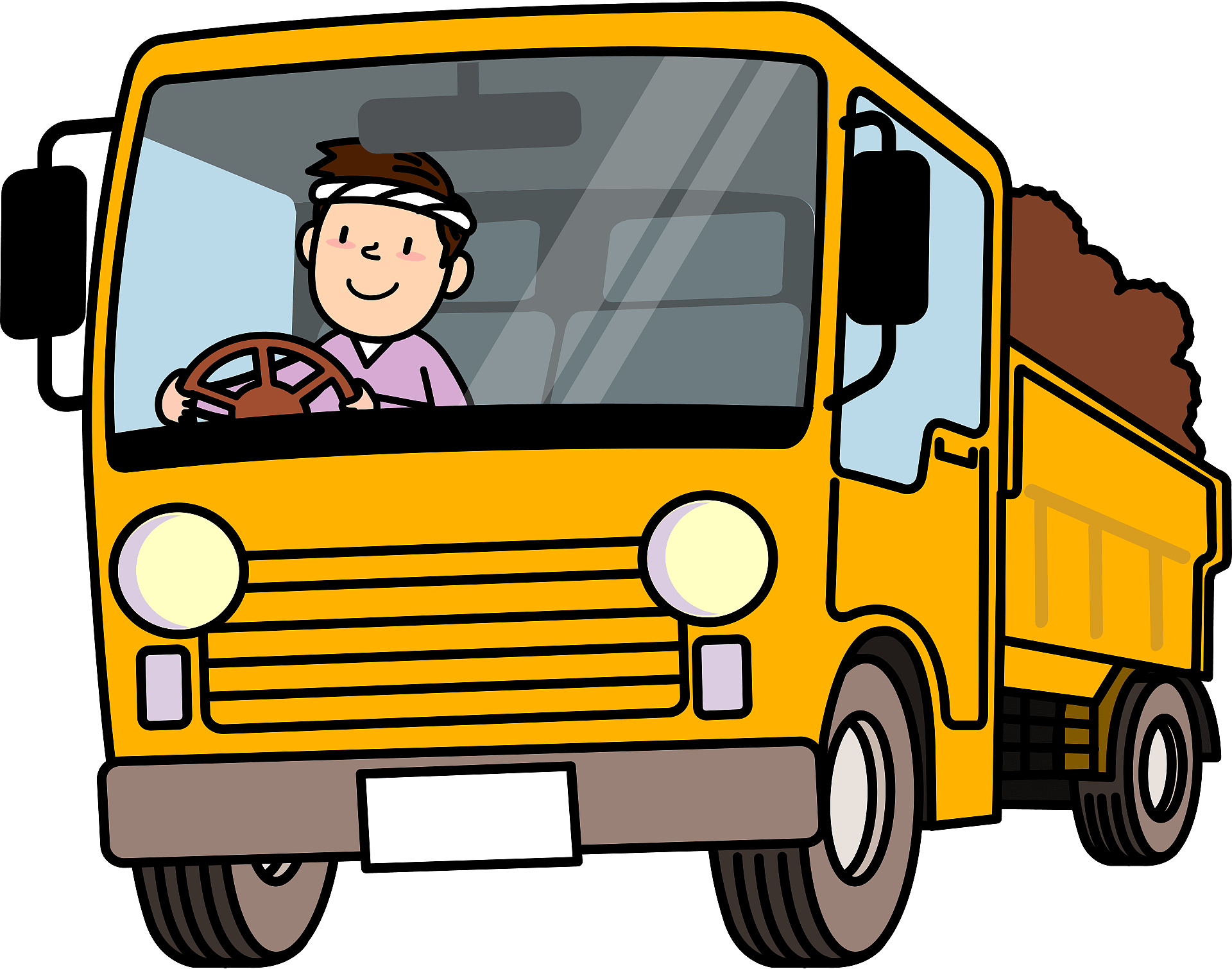 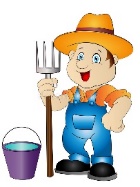                                                               b)                                              c) They see each other____not often                                                b) very often                             c) every daySue`s sister works at (a)____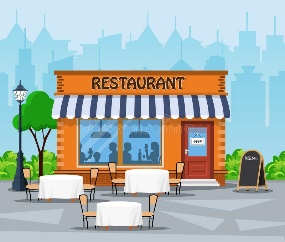 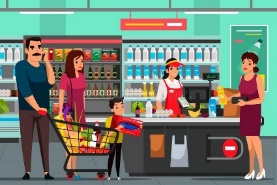 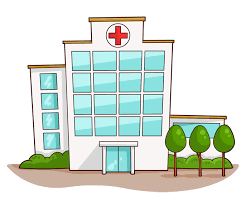                                                              b)                                                c) Julie works______days a week.four                                                        b) five                                      c) sixNow Julie is___painting pictures                   b) drawing pictures                      c) taking picturesJulie wants to become a___                         b)                                c) 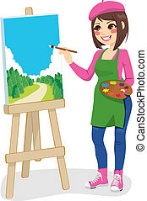 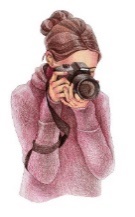 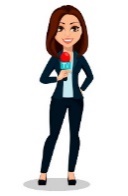 VOCABULARY AND READINGLook at the picture and complete the text (11-20) with the words starting with the given letters.                                         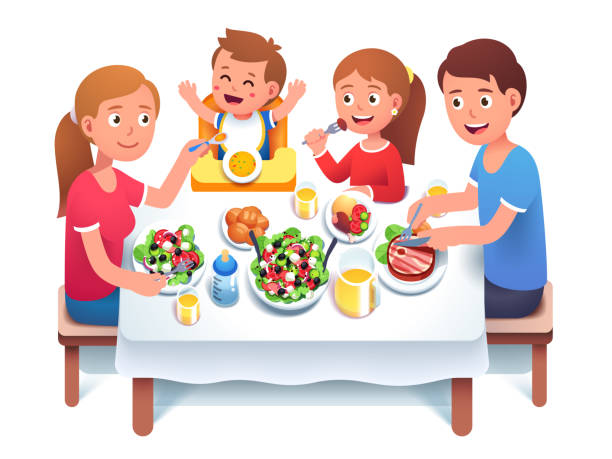 Look at the photo of my family at a dinner table. There`s a big 11. b_______________ of salad in the middle. My dad is eating meat with a 12. f____________ and a 13. k__________.  My mom is feeding Tommy, my younger brother, from a 14. s______________. There are two 15. g_________________ with orange juice. We often drink it for dinner. There is some water for Tommy in the 16. b____________. I`ve got some meat and tomatoes on my 17. p__________. We don`t like spicy food, so there isn`t any 18. s______ or 19. p_______ on the table. We also don`t drink sweet drinks. Do you see any 20. s________ on the table?GRAMMARComplete the sentences (21-25) with Present Simple or Present Copntinuous form of the verbs in brackets.21.Ted is a farmer. He _____________________________________________ (grow) food.
22. It`s very early. Jim______________________________________________(sleep) now.23. Children usually are very busy and they ___________________________(not help) their mom with the housework.24. Look! It`s warm and sunny. My sisters_____________________________(play) outside.25. Our father is a doctor. He __________________________________(not work) at school.Complete the requests (26-30) with Can I or Can you and with the words in the box26. _________________use_________________________________________, Jane?27. _________________drive________________________________________, please?28. _________________answer_______________________________________, please?29. _________________have_________________________________________, mom?30. _________________clean_________________________________________, please?Your mark__________me to school          my question             your bedroom           your tablet          a cup of tea